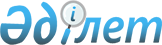 "Ұлттық ғылыми кеңестердің құрамын бекіту туралы" Қазақстан Республикасы Үкіметінің 2011 жылғы 12 шілдедегі № 785 қаулысына өзгерістер енгізу туралы
					
			Күшін жойған
			
			
		
					Қазақстан Республикасы Үкіметінің 2019 жылғы 25 шілдедегі № 529 қаулысы. Күші жойылды - Қазақстан Республикасы Үкіметінің 2023 жылғы 23 тамыздағы № 716 қаулысымен
      Ескерту. Күші жойылды - ҚР Үкіметінің 23.08.2023 № 716 (алғашқы ресми жарияланған күнінен кейін күнтізбелік он күн өткен соң қолданысқа енгізіледі) қаулысымен.
      Қазақстан Республикасының Үкіметі ҚАУЛЫ ЕТЕДІ: 
      1. "Ұлттық ғылыми кеңестердің құрамын бекіту туралы" Қазақстан Республикасы Үкіметінің 2011 жылғы 12 шілдедегі № 785 қаулысына мынадай өзгерістер енгізілсін:
      көрсетілген қаулымен бекітілген Ұлттық ғылыми кеңестердің құрамында:
      "Табиғи ресурстарды, оның ішінде су ресурстарын ұтымды пайдалану, геология, қайта өңдеу, жаңа материалдар мен технологиялар, қауіпсіз бұйымдар мен құрастырмалар" деген бөлімге:
      мыналар:
      көрсетілген бөлімнен: М.Т. Ғабдуллин, Е.Г. Толоконников, Н.Қ. Қонысов, П.В. Давыденко, А.Т. Едрисов шығарылсын;
      мына:
      деген жол мынадай редакцияда жазылсын:
      мына:
      деген жол мынадай редакцияда жазылсын:
      "Энергетика және машина жасау" деген бөлімге:
      мыналар:
      көрсетілген бөлімнен: Г.С. Жетесова, В.Л. Распопин, А.С. Қасабеков шығарылсын;
      "Ақпараттық, телекоммуникациялық және ғарыштық технологиялар, жаратылыстану ғылымдары саласындағы ғылыми зерттеулер" деген бөлімге:
      мыналар:
      көрсетілген бөлімнен М.Н. Қалимолдаев, Д.Ж. Ахмед-Заки, Т.Ә. Қожамқұлов, Ж.С. Азаматов, Б.О. Омарбеков, С.Г. Алабугин, Е.В. Малишевский, В.Ю. Ким, П. Хартманн, Р.К. Өскенбаева шығарылсын;
      мына:
      деген жол мынадай редакцияда жазылсын:
      "Өмір және денсаулық туралы ғылым" деген бөлімге:
      мыналар:
      көрсетілген бөлімнен С.М. Әдекенов, А.Қ. Қаптағаева, А. Шарман, А.А. Қауышева, Н.А. Гунько, Р.С. Сұлтанов, В.В. Огай, П. Прокопович шығарылсын;
      мына:
      деген жол мынадай редакцияда жазылсын:
      "Мәңгілік ел" ғылыми негіздері (XXI ғасырдағы білім беру, гуманитарлық ғылымдар саласындағы іргелі және қолданбалы зерттеулер)" деген бөлімге:
      мыналар:
      көрсетілген бөлімнен: Г.Н. Гамарник, К.М. Байпақов, С.Қ. Уәлиев, Н.Н. Аитова, М.Е. Омаров, Г.Т. Игембаева,  Ф. Форе, Б.Д. Сыдыхов, К.Б. Тілебаев шығарылсын;
      "Агроөнеркәсіптік кешенді тұрақты дамыту және ауыл шаруашылығы өнімдерінің қауіпсіздігі" деген бөлімге:
      мыналар:
      көрсетілген бөлімнен: А.М. Нәметов, А. Сапаров, А.С. Рзалиев, Т.Н. Қарымсақов, Р.С. Ошақбаев, Ж.Ә. Паржанов, А.Н. Самойлов, Ғ.Ү. Әкімбекова, Б. Лозовицка, Ү. Шоманов, С.З. Елубаев, Г.С. Кененбай, Қ.М. Тіреуов шығарылсын;
      "Ұлттық қауіпсіздік және қорғаныс" деген бөлімге:
      мыналар:
      көрсетілген бөлімнен: Н.Т. Кемербаев, Қ.Ж. Ақшолақов, А.Т. Оспанова, Т. Тсифтсис, К.А. Әбдіқалықов, Р.А. Тұрағұлов, Р.В. Нарусланов, Д.Б. Борисов, С.Қ. Есенов, К.Д. Қонақбаев, Е.Л. Андрюшкевич шығарылсын.
      2. Осы қаулы қол қойылған күнінен бастап қолданысқа енгізіледі. 
					© 2012. Қазақстан Республикасы Әділет министрлігінің «Қазақстан Республикасының Заңнама және құқықтық ақпарат институты» ШЖҚ РМК
				
Досболаев 
Мерлан Қылышұлы
-
Қазақстан Республикасы Білім және ғылым министрлігінің "Әл-Фараби атындағы Қазақ ұлттық университеті" республикалық мемлекеттік кәсіпорнының плазма физикасы, нанотехнологиялар және компьютерлік физика кафедрасының доценті, физика-математика ғылымдарының кандидаты, PhD докторы, төрағаның орынбасары (келісу бойынша),
Итжанова 
Хорлан Исқожақызы
-
"Қарағанды фармацевтикалық зауыты" жауапкершілігі шектеулі серіктестігінің бас технологы (келісім бойынша),
Худова 
Любовь Николаевна
-
"Қазақстан Республикасының жеңіл өнеркәсіп кәсіпорындарының қауымдастығы" қауымдастық нысанындағы заңды тұлғалар бірлестігінің президенті (келісім бойынша),
Ержанов 
Сырымғали Ержанұлы 
-
"Қазақ құрылыс және сәулет ғылыми-зерттеу және жобалау институты" акционерлік қоғамы бас директорының кеңесшісі (келісім бойынша),
Байсейітұлы 
Мұрат 
-
"Қазақстанның автожолшылар қауымдастығы" заңды тұлғалар бірлестігі заң бөлімінің басшысы  (келісім бойынша),
Сүлеймен
Ерлан Мэлсұлы
-
Қазақстан Республикасы Білім және ғылым министрлігінің "Л.Н. Гумилев атындағы Еуразия ұлттық университеті" республикалық мемлекеттік кәсіпорнының Қолданбалы химия институтының директоры, химия ғылымдарының кандидаты, PhD докторы (келісім бойынша) енгізілсін;
"1.
Зейнуллин 
Әбдікәрім Әбжәлелұлы
-
"Қазақ ұлттық жаратылыстану ғылымдары академиясы" республикалық қоғамдық бірлестігінің бас ғалым хатшысы, техника ғылымдарының докторы, төраға (келісім бойынша)"
"1.
Купчишин 
Анатолий Иванович
-
Қазақстан Республикасы Білім және ғылым министрлігінің "Абай атындағы Қазақ ұлттық педагогикалық университеті" шаруашылық жүргізу құқығындағы республикалық мемлекеттік кәсіпорнының зертхана меңгерушісі, физика-математика ғылымдарының докторы, төраға (келісім бойынша)";
"20.
Купчишин 
Анатолий Иванович
-
Қазақстан Республикасы Білім және ғылым министрлігінің "Абай атындағы Қазақ ұлттық педагогикалық университеті" шаруашылық жүргізу құқығындағы республикалық мемлекеттік кәсіпорнының зертхана меңгерушісі, физика-математика ғылымдарының докторы (келісім бойынша)"
"20.
Зейнуллин 
Әбдікәрім Әбжәлелұлы
-
"Қазақ ұлттық жаратылыстану ғылымдары академиясы" республикалық қоғамдық бірлестігінің бас ғалым хатшысы, техника ғылымдарының докторы (келісім бойынша)";
Хабдуллина
Зәуреш Қинаятқызы
-
Қазақстан Республикасы Білім және ғылым министрлігінің "Рудный индустриялық институты" шаруашылық жүргізу құқығындағы республикалық мемлекеттік кәсіпорнының электр энергетикасы және жылу энергетикасы кафедрасының меңгерушісі, техника ғылымдарының кандидаты (келісім бойынша),
Алпысбаев 
Қабден 
Тұрсынғалиұлы
-
"Теміржол көлігіндегі қазақстандық сертификаттау орталығы" жауапкершілігі шектеулі серіктестігі директорының орынбасары (келісім бойынша),
Үсіпов
Сәбий Сейітқазыұлы
-
"Қазақстан ұлттық жаратылыстану ғылымдары академиясы" республикалық қоғамдық бірлестігі сарапшылар тобының жетекшісі (келісім бойынша) енгізілсін;
Бердішев
Әбдімәулен
Сүлейменұлы
-
Қазақстан Республикасы Білім және ғылым министрлігі "Абай атындағы Қазақ ұлттық педагогика университеті" шаруашылық жүргізу құқығындағы республикалық мемлекеттік кәсіпорнының кафедра меңгерушісі, физика-математика ғылымдарының докторы, төраға (келісім бойынша),
Сәрсенбі 
Әбдіжахан Манапұлы
-
Қазақстан Республикасы Білім және ғылым министрлігінің "М. Әуезов атындағы Оңтүстік Қазақстан мемлекеттік университеті" шаруашылық жүргізу құқығындағы республикалық мемлекеттік кәсіпорнының профессоры, физика-математика ғылымдарының докторы, төрағаның орынбасары (келісім бойынша),
Молдабеков
Мейірбек Молдабекұлы
-
Қазақстан Республикасы Цифрлық даму, инновациялар және аэроғарыш өнеркәсібі министрлігінің Аэроғарыш комитеті төрағасының кеңесшісі (келісім бойынша), 
Дүрмағамбетов 
Ерлан Дмитриевич
-
"Зерде" ұлттық инфокоммуникация холдингі" акционерлік қоғамының басқарма төрағасы (келісім бойынша),
Дзекунов
Виктор Павлович
-
"Қазақстандық индустрияны дамыту институты" акционерлік қоғамы Технологиялық сараптама орталығының бас сарапшысы, химия ғылымдарының кандидаты (келісім бойынша),
Өтебеков
Тимур Владимирович
-
"НОРТЕКС ГРУП" жауапкершілігі шектеулі серіктестіктігінің кеңесшісі (келісім бойынша),
Қожамқұлов 
Төлеген Әбдісағиұлы
-
"PC4U" жауапкершілігі шектеулі серіктестіктігінің бас директоры (келісім бойынша),
Нүпбаев
Құдайберлі
Тайтөлеуұлы
-
"ІТ компанияларының қазақстандық қауымдастығы" қауымдастық нысанындағы заңды тұлғалар бірлестігінің вице-президенті (келісім бойынша),
Тшаска
Владислав
-
Қазақстан Республикасы Білім және ғылым министрлігі "Әл-Фараби атындағы Қазақ ұлттық университеті" шаруашылық жүргізу құқығындағы республикалық мемлекеттік кәсіпорны "Ашық типті ұлттық нанотехнологиялық зертхана" шаруашылық жүргізу құқығындағы еншілес мемлекеттік кәсіпорнының бас ғылыми қызметкері, PhD докторы (келісім бойынша),
Жәкебаев
Дәурен Бақытбекұлы
-
Қазақстан Республикасы Білім және ғылым министрлігі "Әл-Фараби атындағы Қазақ ұлттық университеті" шаруашылық жүргізу құқығындағы республикалық мемлекеттік кәсіпорнының механика-математика факультетінің деканы, PhD докторы (келісім бойынша) енгізілсін;
"4.
Чечин 
Леонид  Михайлович
-
Қазақстан Республикасы Қорғаныс және аэроғарыш өнеркәсібі министрлігінің "Ұлттық ғарыштық зерттеулер және технологиялар орталығы" акционерлік қоғамының                       "В.Г. Фесенков атындағы Астрофизика институты" жауапкершілігі шектеулі серіктестігінің бөлім басшысы, физика-математика ғылымдарының докторы (келісім бойынша)"
"4.
Чечин 
Леонид  Михайлович
-
Қазақстан Республикасы Цифрлық даму, инновациялар және аэроғарыш өнеркәсібі министрлігінің "Ұлттық ғарыштық зерттеулер және технологиялар орталығы" акционерлік қоғамының "В.Г. Фесенков атындағы Астрофизика институты" жауапкершілігі шектеулі серіктестігінің бөлім басшысы, физика-математика ғылымдарының докторы (келісім бойынша)";
Тұрыспеков 
Ерлан Кеңеспекұлы 
-
Қазақстан Республикасы Білім және ғылым министрлігі Ғылым комитетінің "Биология және өсімдіктердің биотехнологиясы институты" шаруашылық жүргізу құқығындағы республикалық мемлекеттік кәсіпорнының молекулалық генетика зертханасының меңгерушісі, биология ғылымдарының кандидаты, төраға (келісім бойынша),
Әбішев 
Олжас Амангелдіұлы
-
Қазақстан Республикасының Денсаулық сақтау вице-министрі,
Сиваков 
Владимир 
-
Қазақстан Республикасы Білім және ғылым министрлігі "Әл-Фараби атындағы Қазақ ұлттық университеті" шаруашылық жүргізу құқығындағы республикалық мемлекеттік кәсіпорнының "Ашық типті ұлттық нанотехнологиялық зертханасы" шаруашылық жүргізу құқығындағы еншілес мемлекеттік кәсіпорнының жобалар бойынша консультанты, техника ғылымдарының докторы (келісім бойынша),
Ыбыраев 
Серік 
Ескендірұлы
-
"Zdrav Atameken" денсаулық сақтау субъектілерінің қауымдастығы" жеке кәсіпкерлер мен заңды тұлғалар бірлестігінің президенті (келісім бойынша),
Құлахметов
Тимур Қойшыбайұлы
-
"Ұлттық денсаулық сақтау палатасы" жеке кәсіпкерлер мен заңды тұлғалар бірлестігі басқарма төрағасының міндетін атқарушы (келісім бойынша),
Ясылов 
Ермек
Аманғазыұлы
-
"Еуразиялық медициналық қауымдастығы" қауымдастық нысанындағы заңды тұлғалар бірлестігінің президенті (келісім бойынша),
Табынов 
Қайсар Қазыбайұлы
-
"Қазақ ұлттық аграрлық университеті" коммерциялық емес акционерлік қоғамының Агротехнологиялық ХАБ – Халықаралық аграрлық зерттеулер институты директорының халықаралық ынтымақтастық жөніндегі орынбасары, ветеринария ғылымдарының кандидаты (келісім бойынша),
Джудит 
Хомман
-
Сегеда университеті жанындағы Фармакогнозия институтының директоры, химия ғылымдарының докторы (келісім бойынша) енгізілсін;
"12.
Оспанова       
Жанна Оспанқызы
-
Қазақстан Республикасы "Атамекен" ұлттық кәсіпкерлер палатасының қызмет көрсету саласы департаментінің директоры, медицина ғылымдарының докторы (келісім бойынша)"
"12.
Оспанова       
Жанна Оспанқызы
-
Қазақстан Республикасы "Атамекен" ұлттық кәсіпкерлер палатасының медициналық қызмет көрсету  департаментінің директоры, медицина ғылымдарының докторы (келісім бойынша)";
Әлжанова
Фарида Ғазизқызы
-
Қазақстан Республикасы Білім және ғылым министрлігі Ғылым комитетінің "Экономика институты" республикалық мемлекеттік қазыналық кәсіпорны өңірлік экономика және инновациялық даму бөлімінің меңгерушісі, экономика ғылымдарының докторы, төраға (келісім бойынша),
Рахымбекова
Салтанат Темірқұлқызы
-
"Жасыл экономиканы" қолдау және G-Global-ды дамыту коалициясы" заңды тұлғалар бірлестігінің төрағасы (келісім бойынша),
Сұрағанова
Зүбайда Қабиқызы
-
Қазақстан Республикасы Мәдениет және спорт министрлігінің "Бозоқ" мемлекеттік тарихи-мәдени музей-қорығы" республикалық мемлекеттік қазыналық кәсіпорнының қызметкері, тарих ғылымдарының кандидаты (келісім бойынша),
Ақдәулет
Айдос Мейірханұлы
-
"Ақтөбе әлеуметтік-кәсіпкерлік корпорациясы" ұлттық компаниясы" акционерлік қоғамының басқарма төрағасының орынбасары (келісім бойынша),
Хасенов 
Мүслім Ханатұлы
-
"Еңбек және корпоративтік құқық ғылыми-зерттеу институты" жауапкершілігі шектеулі серіктестігінің директоры (келісім бойынша),
Күленова
Ләйла Ескендірқызы
-
"Қазақстан мектепке дейінгі білім беру қауымдастығы" заңды тұлғалар бірлестігінің төрағасы (келісім бойынша),
Нил 
Коллинс
-
"Назарбаев университеті" дербес білім беру ұйымының Гуманитарлық және әлеуметтік ғылымдар мектебінің профессоры, PhD докторы (келісім бойынша),
Жарқынбекова
Шолпан Құзарқызы
-
Қазақстан Республикасы Білім және ғылым министрлігі "Л.Н. Гумилев атындағы Еуразия ұлттық университеті" республикалық мемлекеттік кәсіпорнының филология факультетінің деканы, филология ғылымдарының докторы (келісім бойынша),
Ударцев 
Сергей Федорович
-
"М.С. Нәрікбаев атындағы КАЗГЮУ университеті" акционерлік қоғамының құқықтық саясат және конституциялық заңнама институтының директоры (келісім бойынша) енгізілсін;
Әбдірахманов
Сәрсен Қадырұлы
-
"С. Сейфуллин атындағы Қазақ агротехникалық университеті" акционерлік қоғамының  мал шаруашылығындағы ветеринария және технологиялар факультетінің деканы, ветеринария ғылымдарының докторы, төраға (келісім бойынша),
Омаров 
Рашит Абдыгаравович
-
"Агроинженерия ғылыми-өндірістік орталығы" жауапкершілігі шектеулі серіктестігінің зертхана меңгерушісі техника ғылымдарының докторы, төрағаның орынбасары (келісім бойынша),
Ган 
Евгений Альбертович
-
"Астық өңдеушілер және нан пісірушілер одағы" заңды тұлғалар бірлестігінің президенті (келісім бойынша),
Туғамбаев 
Нұрлан Тұрсынханұлы
-
"Ветеринарлық және азық-түлік қауіпсіздігінің республикалық қауымдастығы" заңды тұлғалар бірлестігінің төрағасы (келісім бойынша),
Сағналин
Нұрлан Шымбайұлы
-
"Актеп" жауапкершілігі шектеулі серіктестігінің директоры (келісім бойынша),
Әбітаев 
Фарид Құмашұлы
-
"Астана Бизнес" жауапкершілігі шектеулі серіктестігінің директоры (келісім бойынша), 
Наурызғалиева
Айжан Абақанқызы
-
"Қазақстан қант, тамақ және қайта өңдеу өнеркәсібі қауымдастығы" заңды тұлғалар бірлестігінің президенті (келісім бойынша),
Ахметов 
Еркебұлан Қартайұлы
-
Қазақстан Республикасы Ауыл шаруашылығы министрлігінің Мал шаруашылығы өнімдерін өндіру және қайта өңдеу департаментінің директоры,
Мокроусов 
Игорь Владиславович
-
Пастер атындағы Санкт-Петербург эпидемиология және микробиология ғылыми-зерттеу институтының молекулалық эпидемиология және эволюциялық генетика зертханасының меңгерушісі,  биология ғылымдарының докторы (келісім бойынша),
Ұзақов 
Ясин Мәлікұлы
-
"Алматы технология университеті" акционерлік қоғамының тамақ өнімдерінің технологиясы кафедрасының профессоры, техника ғылымдарының докторы (келісім бойынша),
Елемесов 
Көпмахамбет Елемесұлы
-
"Қазақстан Республикасы ұлттық жаратылыстану ғылымдары академиясы" республикалық қоғамдық бірлестігінің академигі, ауыл шаруашылығы ғылымдарының докторы (келісім бойынша),
Невзоров 
Константин Геннадьевич
-
"Қазақстанның май одағы" қауымдастығы" заңды тұлғалар бірлестігінің президенті (келісім бойынша),
Шоқан 
Уәлихан Манасұлы
-
"Қазақстанның астық одағы" заңды тұлғалар бірлестігінің атқарушы директоры (келісім бойынша) енгізілсін;
Қазкенов
Алан Аманжолұлы
-
"Қазақстан Ғарыш Сапары" ұлттық компаниясы" акционерлік қоғамы президентінің кеңесшісі, (келісім бойынша),
Байсейітов 
Ғани Нұралыұлы
-
Қазақстан Республикасы Қорғаныс министрлігі "Қазақстан Республикасының Тұңғыш Президенті – Елбасы атындағы ұлттық қорғаныс университеті" республикалық мемлекеттік мекемесінің әскери ғылыми-зерттеу орталығы қару-жарақ пен әскери техниканы зерттеу басқармасының аға ғылыми қызметкері, техника ғылымдарының докторы (келісім бойынша),
Қыпшақбаева
Әлия Саятқызы
-
Қазақстан Республикасының Цифрлық даму, инновациялар және аэроғарыш өнеркәсібі министрлігінің Ғылыми-технологиялық даму департаменті озық технологияларды талдау және технологиялық сүйемелдеу басқармасының басшысы,
Бартенева
Наталие
-
"Назарбаев Университеті" дербес білім беру ұйымы Ғылым және технология мектебінің  профессоры, PhD докторы (келісім бойынша),
Ботин
Марат Торғайұлы
-
"Қазарнаулыэкспорт (Казспецэкспорт)" республикалық мемлекеттік кәсіпорынның талдау және стратегиялық даму бөлімінің басшысы (келісім бойынша),
Балбаев 
Тайыржан Ғалымұлы
-
"Kaztechinnovations" жауапкершілігі шектеулі серіктестігінің бас директоры (келісім бойынша),
Сұлтангереев
Әнуар Александрович
-
"Тыныс" акционерлік қоғамының бас инженері - бас директорының өндіріс жөніндегі орынбасары (келісім бойынша),
Сәлімов
Ербол Ембергенұлы
-
"Қазақстан парамаунт инжиниринг" жауапкершілігі шектеулі серіктестігінің бас директоры (келісім бойынша),
Бәкіров
Бауыржан Маратұлы
-
"Еврокоптер Қазақстан инжиниринг" жауапкершілігі шектеулі серіктестігінің сапа және әуе қауіпсіздігі қызметінің басшысы (келісім бойынша) енгізілсін;
      Қазақстан  РеспубликасыныңПремьер-Министрі

А. Мамин
